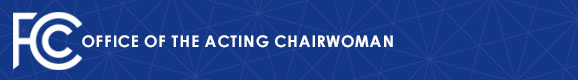 Media Contact: Paloma PerezPaloma.Perez@fcc.govFor Immediate ReleaseACTING FCC CHAIRWOMAN ROSENWORCEL STATEMENT ON COMPETITION-FOCUSED EXECUTIVE ORDER   -- WASHINGTON, July 9, 2021—FCC Acting Chairwoman Rosenworcel issued the following statement today after President Biden signed the Executive Order on Promoting Competition in the American Economy: “Our economy thrives on competition.  It is the reason the United States is home to some of the most dynamic companies in the world.  I welcome this effort by the President to enhance competition in the American economy and in the nation’s communications sector.”###
Office of the Acting Chairwoman: (202) 418-2400 / @JRosenworcelFCC / www.fcc.gov/jessica-rosenworcelThis is an unofficial announcement of Commission action.  Release of the full text of a Commission order constitutes official action.  See MCI v. FCC, 515 F.2d 385 (D.C. Cir. 1974).